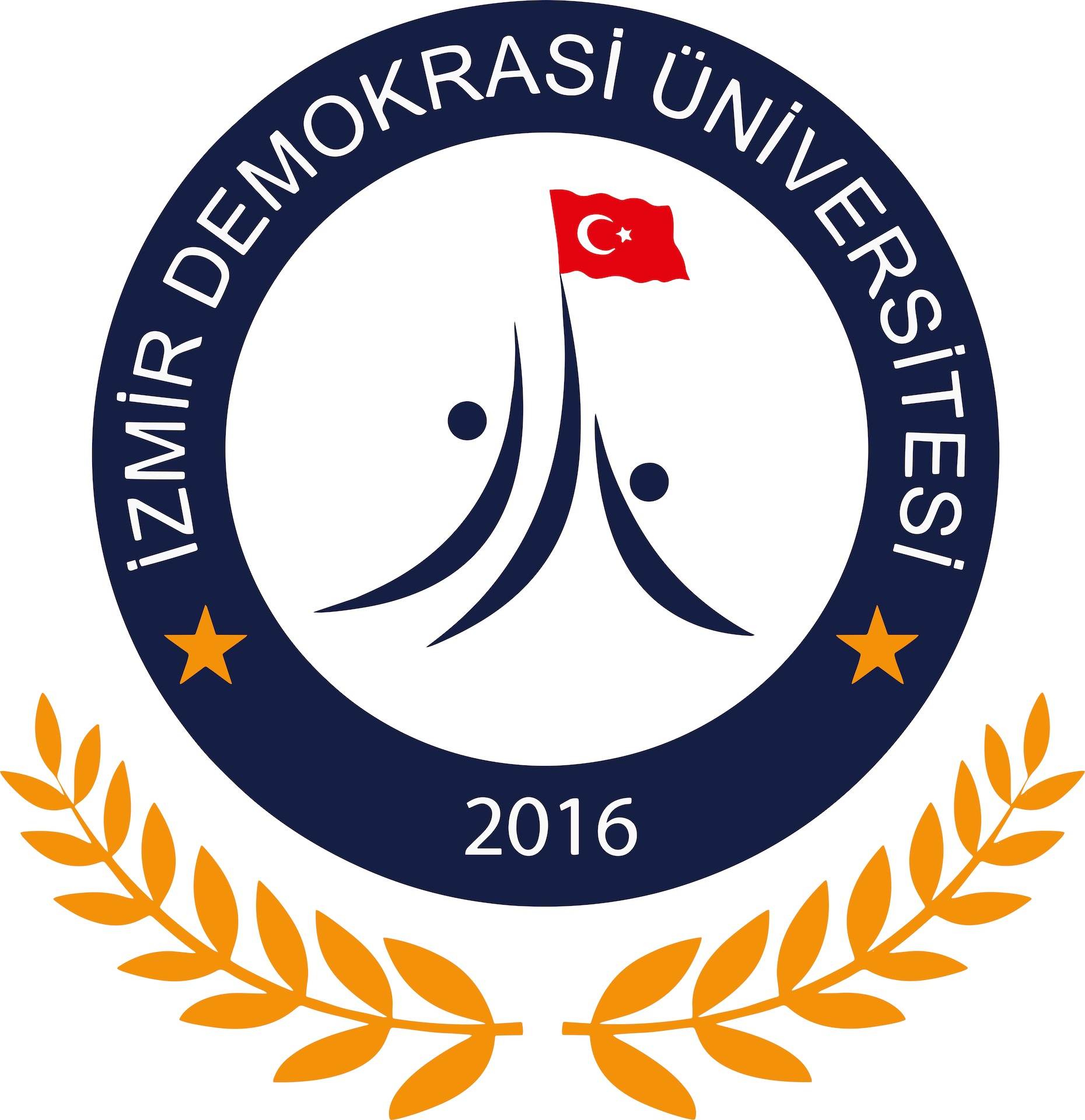  Anabilim Dalı Başkanlığı’na, 	Anabilim Dalımız Tezli Yüksek Lisans öğrencisi numaralı’in hazırlamış olduğu tezinin dijital kopyası ile birlikte istenen sayıdaki tez nüshasını İzmir Demokrasi Üniversitesi Lisansüstü Eğitim-Öğretim Yönetmeliği’nin ilgili maddesinde öngörüldüğü biçimde  tarihinde tarafıma teslim etmiştir. İntihal yazılımı programından aldığım rapor EK’te olup, benzerlik oranının %20’yi aşmadığı tarafımca tespit edilmiştir.  	Danışmanı olduğum . başlıklı tez yazım kurallarına uygun olarak hazırladığı çalışmasıyla, tez savunmasına hazırdır. 	Bu bağlamda, aşağıda takdirlerinize sunduğum tez jürisinin oluşturulmasını sağlamak üzere, EK’te sunulan belgelerle birlikte konuya ilişkin Anabilim Dalı Kurulu önerisinin Sosyal Bilimler Enstitüsü Müdürlüğü’ne iletilmesi hususunda gereğini saygılarımla arz ederim.								Tarih: DANIŞMANUnvan, Adı-Soyadı ve İmzaÖĞRENCİADI-SOYADI	: NUMARASI	: PROGRAM	: TEZİN ADI	: 	TEKLİF EDİLEN TEZ JÜRİSİ ÖNERİSİEKİ:-1 adet Turnitin Raporu Benzerlik endeksi raporunun danışman öğretim üyesi tarafından imzalanmış sayfası.ASILASILASILASILUnvanı Adı Soyadı ÜniversiteFakülteAnabilim DalıYedekYedekYedekYedekUnvanı Adı Soyadı ÜniversiteFakülteAnabilim Dalı